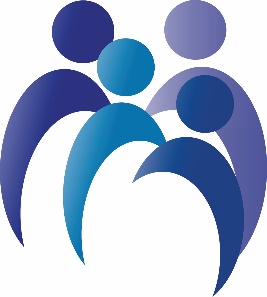 National Standards for Family and Consumer Sciences Education
Copyright © 2018
Developed by National Association of State Administrators of Family and Consumer Sciences (NASAFACS)National Standards for Family and Consumer Sciences Education
Copyright © 2018
Developed by National Association of State Administrators of Family and Consumer Sciences (NASAFACS)National Standards for Family and Consumer Sciences Education
Copyright © 2018
Developed by National Association of State Administrators of Family and Consumer Sciences (NASAFACS)National Standards for Family and Consumer Sciences Education
Copyright © 2018
Developed by National Association of State Administrators of Family and Consumer Sciences (NASAFACS)Area of Study 16.0Area of Study 16.0Area of Study 16.0Area of Study 16.0Textiles, Fashion, and Apparel Textiles, Fashion, and Apparel Textiles, Fashion, and Apparel Textiles, Fashion, and Apparel Usage GuidelinesFamily and Consumer Sciences National Standards are outcomes; that is, expectations of what students should know and be able to do upon completion of a sequence of courses in a defined pathway/program of study. As state or local curriculum is developed, the national standards should be utilized as indicators of student achievement at the end of the pathway/program of study. Benchmarks should be developed at the state or local level for student achievement in earlier courses. The standards are grouped by Areas of Study, NOT by courses or course sequences. It is expected that content knowledge and skills from multiple Areas of Study would be utilized when building courses and course sequences for related Career Pathways for state or local uses. For example, standards from Area 1-Career, Community and Life Connections, Area 12-Human Development, and Area 13-Interpersonal Relationships might be incorporated into a Fashion Merchandizing course sequence.Usage GuidelinesFamily and Consumer Sciences National Standards are outcomes; that is, expectations of what students should know and be able to do upon completion of a sequence of courses in a defined pathway/program of study. As state or local curriculum is developed, the national standards should be utilized as indicators of student achievement at the end of the pathway/program of study. Benchmarks should be developed at the state or local level for student achievement in earlier courses. The standards are grouped by Areas of Study, NOT by courses or course sequences. It is expected that content knowledge and skills from multiple Areas of Study would be utilized when building courses and course sequences for related Career Pathways for state or local uses. For example, standards from Area 1-Career, Community and Life Connections, Area 12-Human Development, and Area 13-Interpersonal Relationships might be incorporated into a Fashion Merchandizing course sequence.Usage GuidelinesFamily and Consumer Sciences National Standards are outcomes; that is, expectations of what students should know and be able to do upon completion of a sequence of courses in a defined pathway/program of study. As state or local curriculum is developed, the national standards should be utilized as indicators of student achievement at the end of the pathway/program of study. Benchmarks should be developed at the state or local level for student achievement in earlier courses. The standards are grouped by Areas of Study, NOT by courses or course sequences. It is expected that content knowledge and skills from multiple Areas of Study would be utilized when building courses and course sequences for related Career Pathways for state or local uses. For example, standards from Area 1-Career, Community and Life Connections, Area 12-Human Development, and Area 13-Interpersonal Relationships might be incorporated into a Fashion Merchandizing course sequence.Usage GuidelinesFamily and Consumer Sciences National Standards are outcomes; that is, expectations of what students should know and be able to do upon completion of a sequence of courses in a defined pathway/program of study. As state or local curriculum is developed, the national standards should be utilized as indicators of student achievement at the end of the pathway/program of study. Benchmarks should be developed at the state or local level for student achievement in earlier courses. The standards are grouped by Areas of Study, NOT by courses or course sequences. It is expected that content knowledge and skills from multiple Areas of Study would be utilized when building courses and course sequences for related Career Pathways for state or local uses. For example, standards from Area 1-Career, Community and Life Connections, Area 12-Human Development, and Area 13-Interpersonal Relationships might be incorporated into a Fashion Merchandizing course sequence.Comprehensive Standard
Integrate knowledge, skills, and practices required for careers in textiles and apparels.Comprehensive Standard
Integrate knowledge, skills, and practices required for careers in textiles and apparels.Comprehensive Standard
Integrate knowledge, skills, and practices required for careers in textiles and apparels.Comprehensive Standard
Integrate knowledge, skills, and practices required for careers in textiles and apparels.Content StandardsContent StandardsCompetenciesCompetencies16.1Analyze career paths within textiles, fashion, and apparel industries.16.1.1Explain the roles and functions of individuals engaged in textiles, fashion, and apparel careers.16.1Analyze career paths within textiles, fashion, and apparel industries.16.1.2Analyze opportunities for employment and entrepreneurial endeavors.16.1Analyze career paths within textiles, fashion, and apparel industries.16.1.3Summarize education and training requirements and opportunities for career paths in textiles, fashion, and apparel industries.16.1Analyze career paths within textiles, fashion, and apparel industries.16.1.4Analyze the effects of textiles, fashion, and apparel industries on local, state, national, and global economies.16.1Analyze career paths within textiles, fashion, and apparel industries.16.1.5Create an employment portfolio to communicate textiles, fashion, and apparel knowledge and skills.16.1Analyze career paths within textiles, fashion, and apparel industries.16.1.6Analyze the role of professional organizations in textiles, fashion, and apparel industries.16.2Evaluate textiles, fashion, and apparel products and materials and their use in diverse settings.16.2.1Apply appropriate terminology for identifying, comparing, and analyzing the most common generic textile fibers and fabrics.16.2Evaluate textiles, fashion, and apparel products and materials and their use in diverse settings.16.2.2Evaluate performance characteristics of textile fiber and fabrics.16.2Evaluate textiles, fashion, and apparel products and materials and their use in diverse settings.16.2.3Analyze textile legislation, standards, and labeling in the global economy.16.2Evaluate textiles, fashion, and apparel products and materials and their use in diverse settings.16.2.4Analyze characteristics of textile components in the design, construction, care, use, maintenance, and disposal or recycling of products.16.2Evaluate textiles, fashion, and apparel products and materials and their use in diverse settings.16.2.5Demonstrate appropriate procedures for care and disposal or recycling of textile products, considering diverse needs locally and globally.16.2Evaluate textiles, fashion, and apparel products and materials and their use in diverse settings.16.2.6Evaluate fibers and fabrics for sustainability factors.16.2Evaluate textiles, fashion, and apparel products and materials and their use in diverse settings.16.2.7Evaluate quality of textiles, fashion, and apparel construction and fit.16.3Demonstrate textiles, fashion, and apparel design skills.16.3.1Explain the ways in which fiber, fabric, texture, pattern, and finish can affect visual appearance.16.3Demonstrate textiles, fashion, and apparel design skills.16.3.2Apply basic and complex color schemes and color theory to develop and enhance visual effects.16.3Demonstrate textiles, fashion, and apparel design skills.16.3.3Utilize elements and principles of design in designing, constructing, and/or altering textiles, fashion, and apparel.16.3Demonstrate textiles, fashion, and apparel design skills.16.3.4Demonstrate design concepts using fiber, fabric or digital means, employing draping and/or flat pattern making techniques.16.3Demonstrate textiles, fashion, and apparel design skills.16.3.5Generate design that demonstrates consideration for ecological, environmental, ethnic, sociological, psychological, technical, and economic trends and issues.16.3Demonstrate textiles, fashion, and apparel design skills.16.3.6Apply elements and principles of design to assist consumers and businesses in making decisions.16.3Demonstrate textiles, fashion, and apparel design skills.16.3.7Demonstrate ability to use technology for fashion, apparel, and textile design.16.3Demonstrate textiles, fashion, and apparel design skills.16.3.8Evaluate the impact of history of design and designers, arts and culture, trend setters, and global influences on textiles, fashion, and apparel.16.4Demonstrate skills needed to produce, alter, or repair textiles, fashion, and apparel.16.4.1Demonstrate professional skills in using traditional and technologically innovative equipment, tools, and supplies in textiles, fashion, and apparel construction, alteration, repair, and recycling.16.4Demonstrate skills needed to produce, alter, or repair textiles, fashion, and apparel.16.4.2Explain production processes for creating fibers, yarns, woven and knit fabrics, and non-woven textile products.16.4Demonstrate skills needed to produce, alter, or repair textiles, fashion, and apparel.16.4.3Use appropriate industry products and materials for cleaning, pressing, and finishing textiles, fashion, and apparel.16.4Demonstrate skills needed to produce, alter, or repair textiles, fashion, and apparel.16.4.4Analyze current technology, trends, and innovations that facilitate design and production of textiles, fashion, and apparel.16.4Demonstrate skills needed to produce, alter, or repair textiles, fashion, and apparel.16.4.5Demonstrate basic skills for production, alteration, repair and recycling of textiles, fashion, and apparel.16.5Evaluate elements of textiles, fashion, and apparel merchandising.16.5.1Apply marketing strategies for textiles, fashion, and apparel in the global marketplace.16.5Evaluate elements of textiles, fashion, and apparel merchandising.16.5.2Analyze the cost of constructing, manufacturing, distributing, altering, repairing or recycling textiles, fashion, and apparel.16.5Evaluate elements of textiles, fashion, and apparel merchandising.16.5.3Analyze ethical considerations for merchandising textiles, fashion, and apparel.16.5Evaluate elements of textiles, fashion, and apparel merchandising.16.5.4Analyze external factors that influence merchandising.16.5Evaluate elements of textiles, fashion, and apparel merchandising.16.5.5Critique a variety of methods for promoting textiles, fashion and apparel to diverse populations.16.5Evaluate elements of textiles, fashion, and apparel merchandising.16.5.6Apply research methods, including forecasting techniques, for marketing textiles, fashion, and apparel.16.6Evaluate the components of customer service.16.6.1Analyze factors that contribute to quality customer relations.16.6Evaluate the components of customer service.16.6.2Analyze the influences of cultural expectations as a factor in customer relations.16.6Evaluate the components of customer service.16.6.3Demonstrate the skills necessary for quality customer service.16.6Evaluate the components of customer service.16.6.4Create solutions to address customer concerns.16.7Demonstrate professional operational practices required for business profitability and career success.16.7.1Analyze legislation, regulations, and public policy affecting the textiles, apparel, and fashion industries.16.7Demonstrate professional operational practices required for business profitability and career success.16.7.2Analyze personal and employer responsibilities and liabilities regarding industry-related safety, security, sustainability, and environmental factors.16.7Demonstrate professional operational practices required for business profitability and career success.16.7.3  Analyze the effects of operational procedures such as security and inventory control strategies, cash and credit transaction methods and worksite policies on loss prevention and store profit.16.7Demonstrate professional operational practices required for business profitability and career success.16.7.4Demonstrate procedures for reporting and handling accidents, safety, and security incidents.16.7Demonstrate professional operational practices required for business profitability and career success.16.7.5Analyze wholesale and retail operational processes and other factors affecting profit.16.7Demonstrate professional operational practices required for business profitability and career success.16.7.6Demonstrate knowledge of the impact of external factors upon the textile, apparel, and fashion industries.